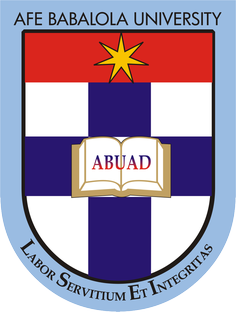 EZENWATA VICTOR CHUMA17/ENG04/026SUBMITTED TOENGR. DR.OYEBODEAFE BABALOLA UNIVERSITY, ADO-EKITI, EKITI STATE.IN PARTIAL COMPLETION OF THE CONTINUOUS ASSESSMENT (C.A) FOR THE ENGINEERING LAW AND MANAGERIAL ECONOMICS (ENG 384) COURSE.April 11th, 2020                                                                          ASSIGNMENTBriefly discuss the following intellectual property protection methods.1 Patent    A patent is a form of intellectual property that gives the owner the legal right to exclude others from making, using, selling and importing an invention for a limited period of years, in exchange for publishing an enabling public disclosure of the invention. In most countries patent rights fall under civil law and the patent holder needs to sue someone infringing the patent in order to enforce his or her rights. In some industries patents are an essential form of competitive advantage; in others they are irrelevant. 2 Copyright   Copyright is the exclusive right given to the creator of a creative work to reproduce the work, usually for a limited time. The creative work may be in a literary, artistic, educational, or musical form. Copyright is intended to protect the original expression of an idea in the form of a creative work, but not the idea itself. A copyright is subject to limitations based on public interest considerations, such as the fair use doctrine in the United States. Some jurisdictions require "fixing" copyrighted works in a tangible form. It is often shared among multiple authors, each of whom holds a set of rights to use or license the work, and who are commonly referred to as rights holders. These rights frequently include reproduction, control over derivative works, distribution, public performance, and moral rights such as attribution.3. Trademark   A trademark (also written trade mark or trade-mark) is a type of intellectual property consisting of a recognizable sign, design, or expression which identifies products or services of a particular source from those of others, although trademarks used to identify services are usually called service marks. The trademark owner can be an individual, business organization, or any legal entity. A trademark may be located on a package, a label, a voucher, or on the product itself. For the sake of corporate identity, trademarks are often displayed on company buildings. It is legally recognized as a type of intellectual property.4. Trade secret    Trade secrets are a type of intellectual property that comprise formulas, practices, processes, designs, instruments, patterns, or compilations of information that have inherent economic value because they are not generally known or readily ascertainable by others, and which the owner takes reasonable measures to keep secret. In some jurisdictions, such secrets are referred to as confidential information.A trade secret is information thatis not generally known to the public;confers economic benefit on its holder because the information is not publicly known; andwhere the holder makes reasonable efforts to maintain its secrecy.